Инструкция по установке сертификата безопасности:Скачайте архив, расположенный по адресу http://supercomputer.susu.ru/Outlook.zip Обязательно распакуйте архив в корень системного диска «C», при запуске установщика из другого пути могут возникнуть ошибки.В появившейся распакованной папке «Outlook» щёлкните правой кнопкой мыши по файлу «_install.bat» и выберите «Запуск от имени администратора».В процессе установки может появится окно с вопросом добавления сертификата в хранилище, нужно согласиться, после этого сертификат будет установлен.Выполните перезагрузку компьютера.Инструкция по настройке Outlook 2019:Запустить Outlook 2019 и написать свой электронный адрес почты, поставить галочку для ручной настройки учетной записи в дополнительных параметрах.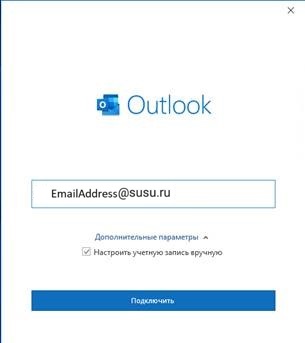 Выбрать пункт “Exchange 2013 или более ранняя версия”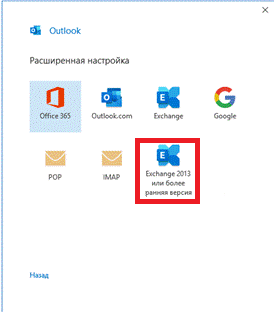 Далее появится окно сообщающая о том, что выполняется подготовка Вашей учетной записи.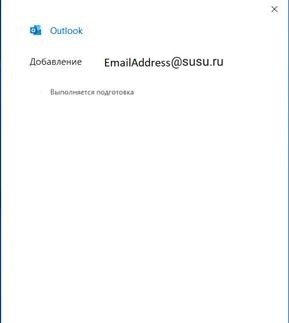 Далее появится окно входа в Вашу учетную запись, в нем нужно нажать на кнопку “Больше вариантов”. 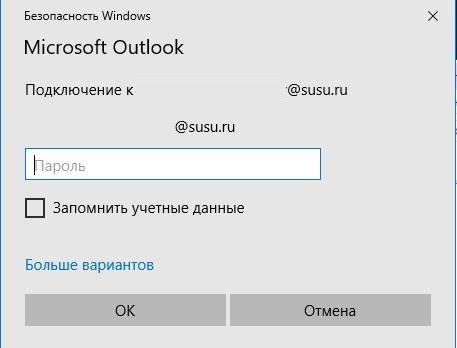 Нажмите кнопку “Использовать другую учетную запись”.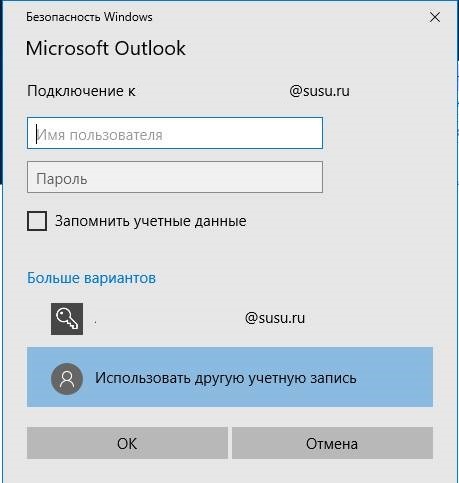 Введите свои учетные данные от аккаунта ПВК и нажмите ОК.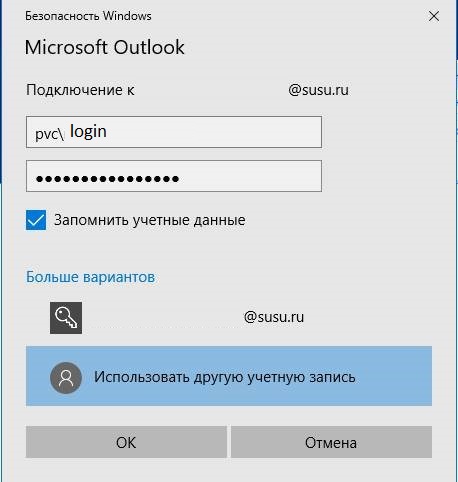 Нажмите скачать почту за все время, поставьте галочку использовать кэширование Exchange и нажмите далее.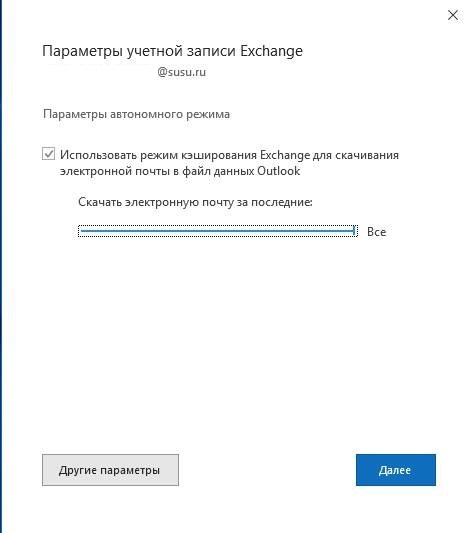 Уберите 2 галочки в низу и нажмите готово.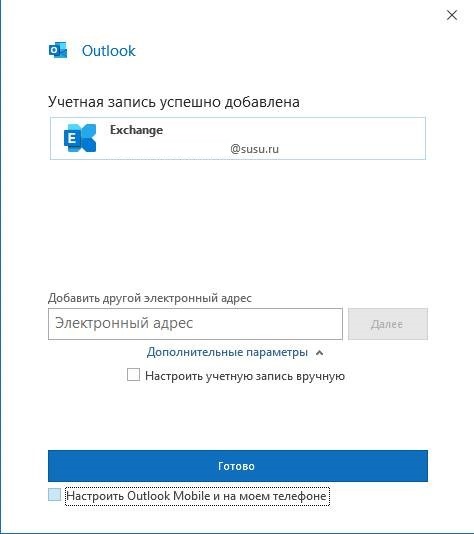 Контакты технической поддержкиДля решения вопросов, связанных с подключением к серверу Exchange и его использованием, обращайтесь в Службу технической поддержки ПВК:Рекачинский Александр ИгоревичТел.: (351) 267-90-06, доб. 102Email: support@pvc.susu.ac.ru